Борис Васильевич Ракитский, ушёл из жизни… (1936—2021)Кафедра труда и социальной политики Института государственной службы и управления (ИГСУ) РАНХиГ С прискорбием извещаем, что 20 ноября 2021 года на 86 году ушел из жизни доктор экономических наук, профессор, Заслуженный деятель науки Российской Федерации Борис Васильевич Ракитский.Ракитский Борис Васильевич – известный ученый-экономист в области социально-трудовых отношений родился в г. Новосибирске 26 июня 1936 г. В 1959 г. окончил экономический факультет, в 1969 г. - философский факультет МГУ им. М.В. Ломоносова. С 1959 г. работал в Институте экономики АН СССР (сотрудником, референтом, руководителем группы), инженером на Московском электроламповом заводе, заведующим сектором в Научно-исследовательском экономическом институте при Госплане СССР, заместителем директора НИИ труда Госкомтруда СССР, заведующим лабораторией ЦЭМИ и Института проблем рынка РАН, директором Института проблем занятости РАН.С 1999 г. – профессор кафедры теории и практики государственного регулирования рыночной экономики, с 2000 г. по 2015 г. – профессор кафедры социальной политики, а затем кафедры труда и социальной политики Российской академии государственной службы при Президенте РФ. После реорганизации Академии – профессор кафедры труда и социальной политики Института государственной службы и управления Российской академии народного хозяйства и государственной службы при Президенте РФ.Ракитский Борис Васильевич был одним из ключевых специалистов кафедры труда и социальной политики, внес крупный конкретный вклад в ее становление и динамичное развитие, совершенствование научно-образовательной деятельности.За годы научно-педагогической деятельности Борис Васильевич Ракитский создал новую научную школу в отечественной экономической науке. Большое внимание уделял работе с аспирантами, докторантами, молодыми учеными. Под его руководством было защищено более двадцати кандидатских и докторских диссертаций.Борис Васильевич Ракитский – автор более 600 научных трудов, хорошо известных как в России, так и за рубежом.Борис Васильевич активно занимался общественной деятельностью. В 1993-1994 гг. он входил в состав Совета по социальной политике при Президенте Российской Федерации, в 1990-1991 гг. был сопредседателем Союза ученых СССР, с 1986 по 2005 г. – член ученого совета Института экономики РАН. Участвовал в разработке программы социальных реформ Правительства РФ на 1996-2000 гг. Ракитский Борис Васильевич был действительным членом (академиком) РАЕН.Профессор Ракитский удостоен награды М. Скотт Маерса за бригадные исследования, звания Заслуженный деятель науки Российской Федерации.Выражаем соболезнование родным и близким Бориса Васильевича.

© РАНХиГС https://www.ranepa.ru/sobytiya/novosti/ushel-iz-zhizni-professor-prezidentskoy-akademii-boris-rakitskiy/В возрасте 85 лет не стало Бориса Васильевича Ракитского, выдающего экономиста и социолога, активнейшего участника российского профсоюзного движения на протяжении более чем 30 лет. Важнейшей формой участия стала Школа трудовой демократии, учреждённая Борисом Васильевичем и его супругой и ближайшей соратницей Галиной Яковлевной Ракитской в 1994 году.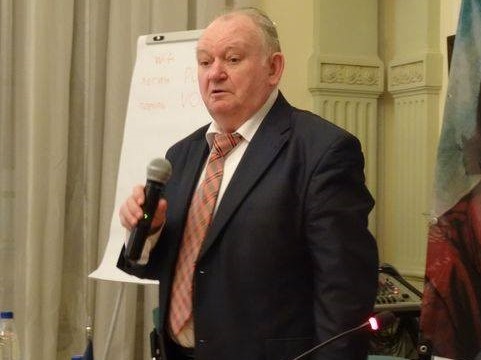 Школа трудовой демократии провела сотни обучающих семинаров для работников и низовых профсоюзных активистов отраслевых профсоюзов Всероссийской конфедерации труда и Конфедерации труда России. Школа осуществляла обширную издательскую деятельность. Памятником Борису Васильевичу и Галине Яковлевне останутся серии брошюр «Трудовая демократия», «Обществознание большинства», «Перспективы и проблемы России», «Энциклопедия трудящегося и эксплуатируемого народа». После кончины в 2013 году Галины Яковлевны Ракитской школе было присвоено её имя.Борис Васильевич активно участвовал в разработке стратегического развития Конфедерации труда России и Профсоюза «Университетская солидарность», являлся организатором целого ряда форумов и дискуссий, посвященных ключевым вопросам истории, актуальной общественной повестки, вопросам ценностей и идеологии профсоюзного движения. Демократические профсоюзы он рассматривал как одно из главных средств борьбы за новое, подлинно гуманистическое и свободное общество.Наследие Бориса Васильевича находится в фундаменте стратегического развития Конфедерации труда России и ее членских организаций и является важнейшим теоретическим и практическим подспорьем для профсоюзных активистов КТР.Память о Борисе Васильевиче навсегда сохранится в наших сердцах.Конфедерация труда Россииhttp://www.ktr.su/content/news/detail.php?ID=7339Выражаем  соболезнования Родным и Близким глубокоуважаемого Ракитского Бориса Васильевича- Российские профсоюзы «ЕДИНЕНИЕ»Председатель профсоюза ЕДИНЕНИЕ_ Сергей Иванович Филатов,Член профсоюза ЕДИНЕНИЕ, делегат Всероссийского съезда народных делегатов_Владимир Иванович Оноприенко, академик Ноосферной Общественной Академии наук.http://noocivil.esrae.ru/page/01112020delegat703Документы, принятые Съездом по НАРОДНЫМ ПРОФСОЮЗАМ на сайте:
http://dve100.com/narodnye-profsoyuzy-edineniehttp://dve100.com/narodnye-profsoyuzy-edinenieКонтакты для вопросов и предложений: edinenie2018@mail.ru,  +7 915 996 9345 (Вацап)Видео по НАРОДНЫМ ПРОФСОЮЗАМ:
https://www.youtube.com/watch?v=Kf4SnEcn-CY
https://www.youtube.com/watch?v=eg49DbXcAJg&t=6376s
https://www.youtube.com/watch?v=AjwU_RfUZ_w&t=2131s
https://www.youtube.com/watch?v=RQUY_oPmNxA
https://www.youtube.com/watch?v=Yuh8tLwWpzk&t=81s
https://www.youtube.com/watch?v=LMyIZPLx-og